 President:  Bob O’Neill        Vice President: Adam Gile       Secretary/Treasurer:  Jim Morrow          MASC WSLS Director:  Julius Smith         Past President:  Alysen Tierney2022-23 ANNUAL MEETING AND BANQUET REGISTRATION                        Prepaid registration will be used again this year for the banquet on:Wednesday, January 11, 2023                                                                 Rex’s Innkeeper                                                               301 N Century Ave.                                                              Waunakee, Wisconsin5:30 p.m. Cash Bar6:00 p.m. Salad bar6:15 p.m. Dinner7:00 p.m. Desert & Program Bob Welch WSLS Executive Director and Lobbyist to speak.Business meeting including election of MASC President, Secretary/Treasurer & Pro Tem Vice President.The cost of the banquet including tax and gratuity is $55 per person for Rex’s Menu when paid in advance.  If space is available, the cost for the banquet will be an additional $5 per person if paid at the door.  All entrée prices include dessert, tax, and tip.  A beverage is not included in the cost of the meal.Dinner includes Salad Bar & choice of entree___ Prime Rib (12oz.)___ Chicken Cordon Bleu___ Haddock (deep fried or broiled)Make your check payable to:  	Madison Area Surveyors Council.Mail your check and this form to:	Madison Area Surveyors Councilc/o Jim Morrow505 Cedar Valley Ct.Delafield, WI 53018Please mail your reservation and payment no later than Wednesday, January 4st 2022.  Rex’s Innkeeper needs to know the number of attendees.Name:	               (as you wish it to appear on your name tag)Employer:	               (if self employed, write your company name)You may pay Meal, Membership and Scholarship Donation with a single check_________ Banquet meal ($55)_________ 2023 MASC Membership (PLS $50, Affilate$20, Sustaining $100, Student is Free)_________ MASC Scholarship Donation ($??.??)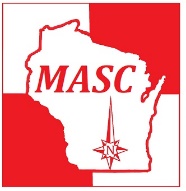 MADISON AREA SURVEYORS COUNCILAFFILIATED WITH THE WISCONSIN SOCIETY OF LAND SURVEYORS